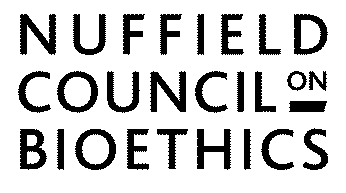 The great biofuels debate!Now it is time to put together your group’s argument for or against the use of biofuels. Remember!Your speech is not explaining your own personal views but those of the person on your card. Your job is to convince the rest of the class that the interest group you are arguing for has the most convincing point of view so start with your strongest argument. You should also be aware that other groups will try to say that you are wrong so consider how you will respond to their arguments. You could use the question stems below to help explain your ideas. 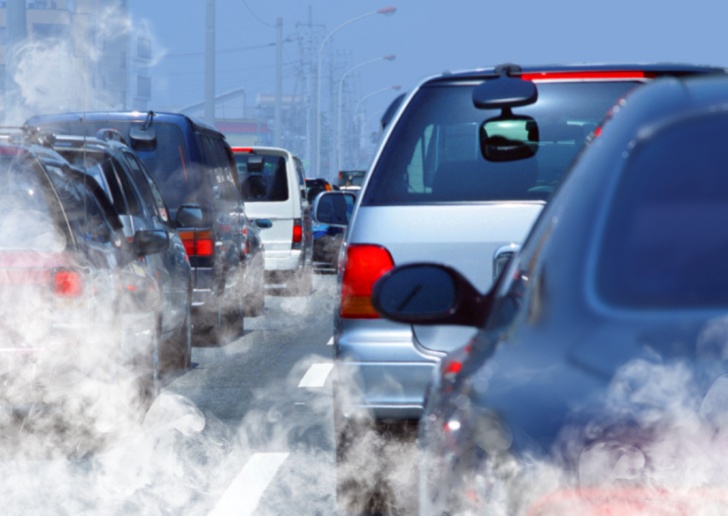 Question stems I am ……We are here to represent the interests of….In our opinion biofuels are…. (Good/bad/useful/devastating)We believe this because.… (Explain your point of view and give at least three ideas as to the strengths/weaknesses of biofuels)Our argument is supported by the fact that…. (Give some evidence as to why you think you are right. What evidence can you use that will really convince the other groups?)We know that other interest groups might argue that we are wrong because…. (What arguments do you think that other groups will use to suggest you are wrong?)However, we would argue that…. (How could you show that other groups are wrong and that they should change their ideas?)In conclusion….. (What key idea would you like everyone to take away from your speech? Make it convincing!)